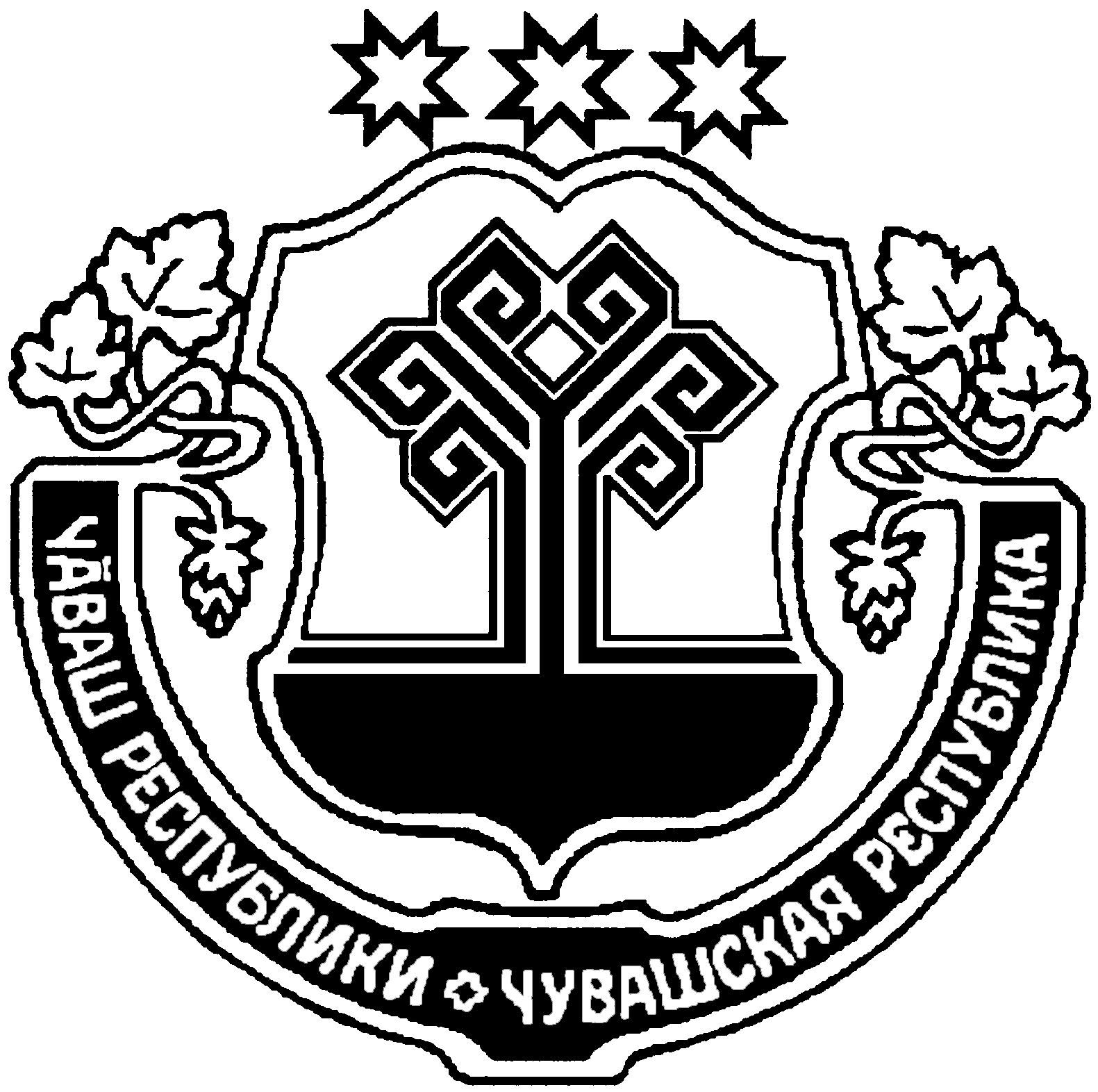 В соответствии  с Федеральным законом от 06 октября 2003 года № 131-ФЗ «Об общих принципах организации местного самоуправления в Российской Федерации», Законом Чувашской Республики от 18 октября 2004 года № 19 «Об организации местного самоуправления в Чувашской Республике» и  п.2 ч.8 ст.21, ст.23 Устава Караевского сельского поселения Красноармейского района Чувашской Республики, а также решения Собрания депутатов Караевского сельского поселения Красноармейского района Чувашской Республики от 25.11.2016 №С-12/7 «Об утверждении Положения о денежном содержании и материальном стимулировании лиц, замещающих муниципальные должности и должности муниципальной службы в органах местного самоуправления Караевского сельского поселения Красноармейского района», Собрание депутатов Караевского сельского поселения  р е ш и л о: 1. Установить ведущему специалисту-эксперту администрации Караевского сельского поселения Петровой Оксане Николаевне с 23 сентября 2019 года доплату в размере 30%  должностного оклада по занимаемой должности на период исполнения обязанности главы Караевского сельского поселения Красноармейского района Чувашской Республики.Основание: заявление Петровой О. Н. Председатель Собрания депутатовКараевского сельского поселения Красноармейского района      						А.И. Семенов                     ЧĂВАШ РЕСПУБЛИКИКРАСНОАРМЕЙСКИ РАЙОНẺЧУВАШСКАЯ РЕСПУБЛИКА КРАСНОАРМЕЙСКИЙ РАЙОН  КАРАЙ ЯЛ ПОСЕЛЕНИЙĚН ДЕПУТАТСЕН ПУХĂВĚ ЙЫШĂНУ 2019.09.20   № С-42/4Карай ялěСОБРАНИЕ ДЕПУТАТОВ КАРАЕВСКОГО СЕЛЬСКОГО ПОСЕЛЕНИЯРЕШЕНИЕ20.09.2019   № С-42/4с. КараевоО доплате за временное исполнение обязанностей  главы Караевского сельского поселения Красноармейского района Чувашской Республики 